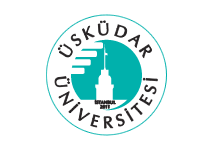 ÜSKÜDAR UNIVERSITYFaculty of Humanities and Social Sciences 2017-2018 Spring Semester  RKUL102 University Culture Advisor ……………………………..
Student Name & Surname :………………………………..Student Number  :………………………………..Department:………………………………...